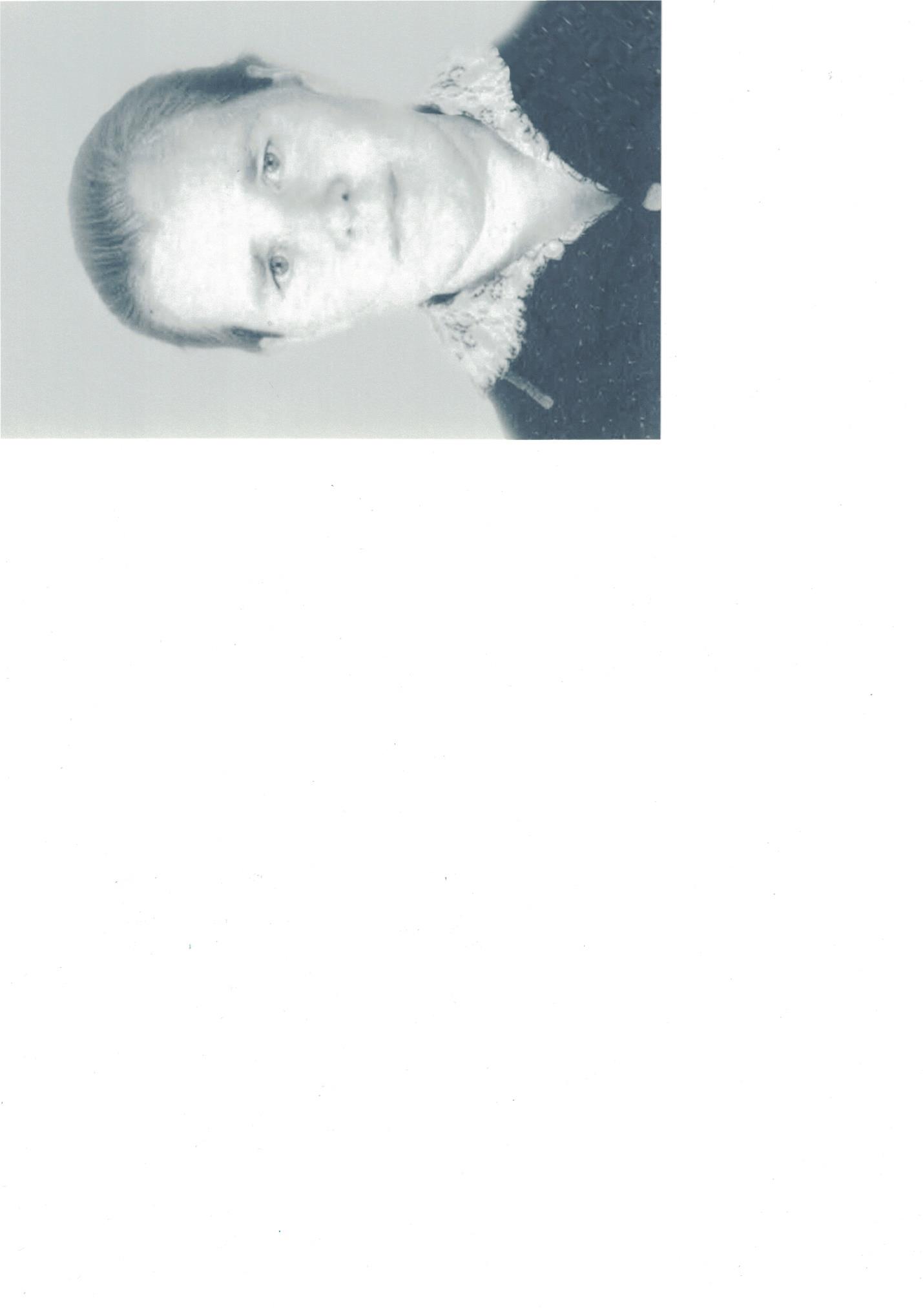 Боталова Алевтина МатвеевнаРодилась 14 июля 1932 года в д. Лягаево Кочевского района Пермской области. После окончания школы в 1947году, поступила Кудымкарское медицинское училище на фельдшерско-акушерское отделение.  Окончила училище в 1950году и была направлена на работу в Юсьвинскую районную больницу фельдшером.В 1952 году была переведена заведующей Антипинским (Боталовским) фельдшерско- акушерским пунктом, где  проработала 37 лет.Была ответственной, внимательной, безотказной в отношении к больным. В любое время суток, не взирая на плохую погоду, спешила на вызова. Выполняла любую общественную работу.  Являлась членом женсовета и Совета ветеранов. За многолетний добросовестный труд неоднократно была награждена почетными грамотами и ценными подарками, медалью «За доблестный труд» и «Ветеран труда»Родила и воспитала 4-х детей, всем дала достойное образование.Умерла 7 февраля 2000года., похоронена на кладбище с.Антипино.